TThe Commercial Banking Company of Sydney Limited (Merger) Act 1982Portfolio:TreasurerAgency:Department of TreasuryThe Commercial Banking Company of Sydney Limited (Merger) Act 19821982/05427 Aug 19821 Jan 1983 (see s. 2 and Gazette 15 Oct 1982 p. 4057)Reprint 1 as at 7 Sep 2007 Reprint 1 as at 7 Sep 2007 Reprint 1 as at 7 Sep 2007 Reprint 1 as at 7 Sep 2007 Standardisation of Formatting Act 2010 s. 502010/01928 Jun 201011 Sep 2010 (see s. 2(b) and Gazette 10 Sep 2010 p. 4341)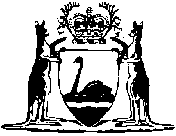 